WILDLIFE ACTS 1976 TO 2018 – SECTION 23(6)(b) APPLICATION TO PHOTOGRAPH / FILM A PROTECTED WILD ANIMAL WILDLIFE ACTS 1976 TO 2018 – SECTION 23(6)(b) APPLICATION TO PHOTOGRAPH / FILM A PROTECTED WILD ANIMAL WILDLIFE ACTS 1976 TO 2018 – SECTION 23(6)(b) APPLICATION TO PHOTOGRAPH / FILM A PROTECTED WILD ANIMAL WILDLIFE ACTS 1976 TO 2018 – SECTION 23(6)(b) APPLICATION TO PHOTOGRAPH / FILM A PROTECTED WILD ANIMAL WILDLIFE ACTS 1976 TO 2018 – SECTION 23(6)(b) APPLICATION TO PHOTOGRAPH / FILM A PROTECTED WILD ANIMAL WILDLIFE ACTS 1976 TO 2018 – SECTION 23(6)(b) APPLICATION TO PHOTOGRAPH / FILM A PROTECTED WILD ANIMAL WILDLIFE ACTS 1976 TO 2018 – SECTION 23(6)(b) APPLICATION TO PHOTOGRAPH / FILM A PROTECTED WILD ANIMAL 1.  Name of applicant:1.  Name of applicant:Address:Address:[BLOCK LETTERS][BLOCK LETTERS]	Eircode:	Eircode:	Eircode:    Email Address:    Email Address:Telephone No.:Telephone No.:2.  Species Name:2.  Species Name:3. Purpose of filming or photography:3. Purpose of filming or photography:4. Do you intend to use only camera traps/trail cameras?4. Do you intend to use only camera traps/trail cameras?5.  State whether licence is for filming 5.  State whether licence is for filming  or photography: or photography:6.  Area(s) in which applicant will 6.  Area(s) in which applicant will operate: (e.g. county and townland)operate: (e.g. county and townland)7.  Qualifications/experience in this field of activity7.  Qualifications/experience in this field of activity7.  Qualifications/experience in this field of activity7.  Qualifications/experience in this field of activity8.  Organisation to which applicant is affiliated:8.  Organisation to which applicant is affiliated:8.  Organisation to which applicant is affiliated:8.  Organisation to which applicant is affiliated:9.  Period for which licence is required:9.  Period for which licence is required:10.Number of previous licence (if any) and date of expiry:10.Number of previous licence (if any) and date of expiry:10.Number of previous licence (if any) and date of expiry:10.Number of previous licence (if any) and date of expiry:**N.B. Where necessary attach any additional relevant information.** **N.B. Where necessary attach any additional relevant information.** **N.B. Where necessary attach any additional relevant information.** **N.B. Where necessary attach any additional relevant information.** **N.B. Where necessary attach any additional relevant information.** **N.B. Where necessary attach any additional relevant information.** **N.B. Where necessary attach any additional relevant information.** I declare that the above particulars are, to the best of my knowledge and belief, true and correct.I declare that the above particulars are, to the best of my knowledge and belief, true and correct.I declare that the above particulars are, to the best of my knowledge and belief, true and correct.I declare that the above particulars are, to the best of my knowledge and belief, true and correct.I declare that the above particulars are, to the best of my knowledge and belief, true and correct.I declare that the above particulars are, to the best of my knowledge and belief, true and correct.I declare that the above particulars are, to the best of my knowledge and belief, true and correct.Signature: …………………………………………………………Signature: …………………………………………………………Signature: …………………………………………………………Signature: …………………………………………………………Signature: …………………………………………………………Date: ……………………………………..Date: ……………………………………..Please return completedapplication form to:Wildlife Licensing Unit (R. 2.03)National Parks & Wildlife Service90 King Street NorthSmithfieldDublin 7D07 N7CVTel.: (01) 888 2000Email: wildlifelicence@npws.gov.iePlease return completedapplication form to:Wildlife Licensing Unit (R. 2.03)National Parks & Wildlife Service90 King Street NorthSmithfieldDublin 7D07 N7CVTel.: (01) 888 2000Email: wildlifelicence@npws.gov.iePlease return completedapplication form to:Wildlife Licensing Unit (R. 2.03)National Parks & Wildlife Service90 King Street NorthSmithfieldDublin 7D07 N7CVTel.: (01) 888 2000Email: wildlifelicence@npws.gov.iePlease return completedapplication form to:Wildlife Licensing Unit (R. 2.03)National Parks & Wildlife Service90 King Street NorthSmithfieldDublin 7D07 N7CVTel.: (01) 888 2000Email: wildlifelicence@npws.gov.ie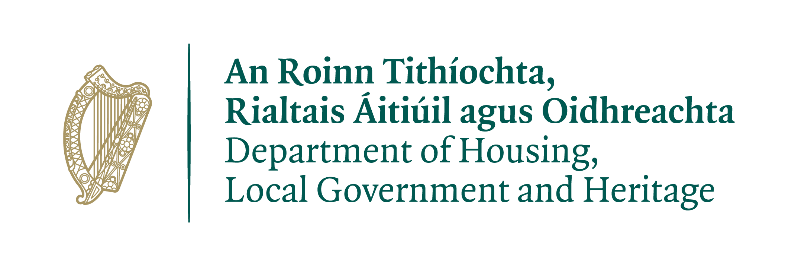 Please note that under Data Protection legislation Department staff may only discuss licence applications with the applicant, and not with any third party. See Privacy Statement at www.npws.ie/licences